Supplementary Material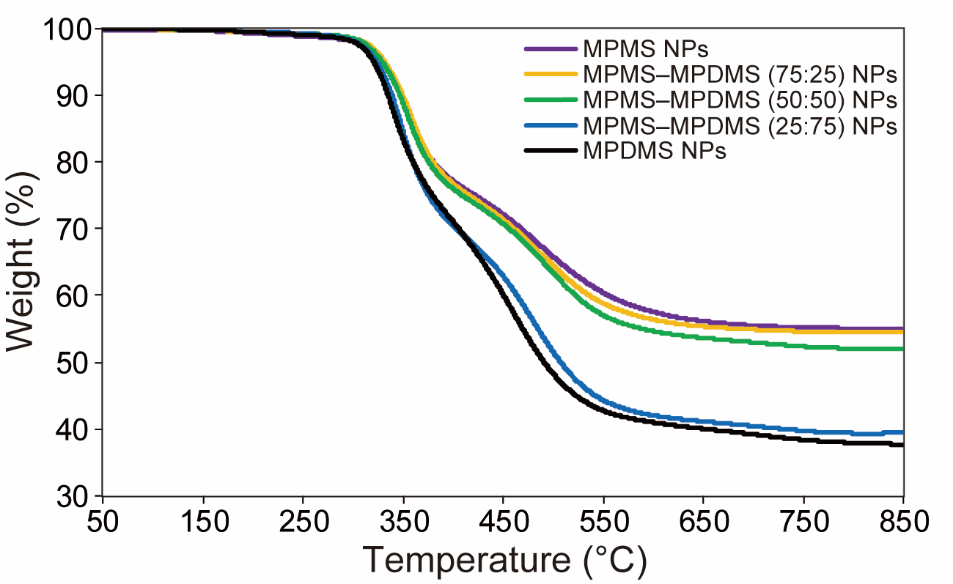 FIG. S1. TGA of MPMS NPs, MPMS–MPDMS NPs, and MPDMS NPs. The data were obtained in flowing nitrogen gas.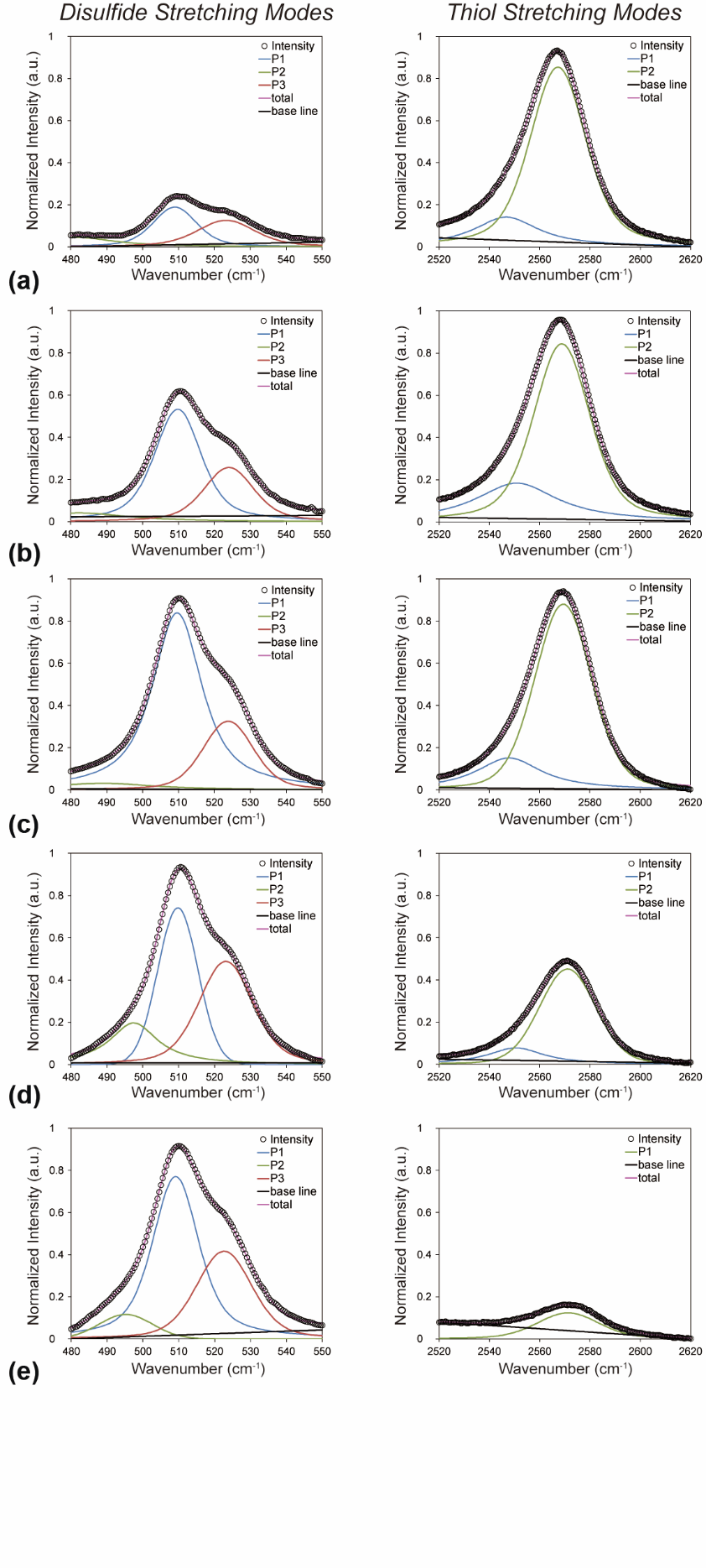 FIG. S2. Raman spectra of (a) MPMS NPs, MPMS–MPDMS NPs [MPDMS ratios were (b) 75:25, (c) 50:50 and (d) 25:75] and (e) MPDMS NPs in the ranges 480–550 and 2520–2620 cm-1.